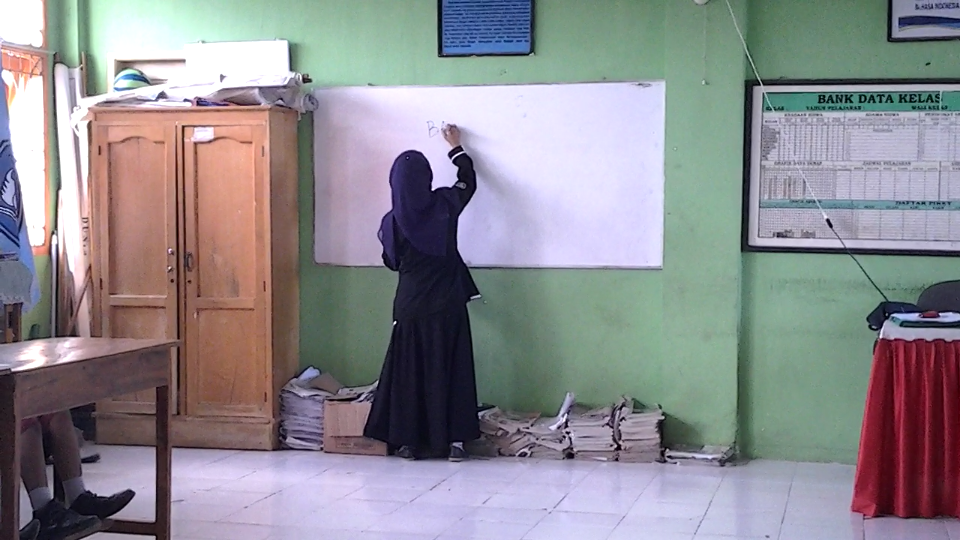 Siswa menyimak penjelasan guru.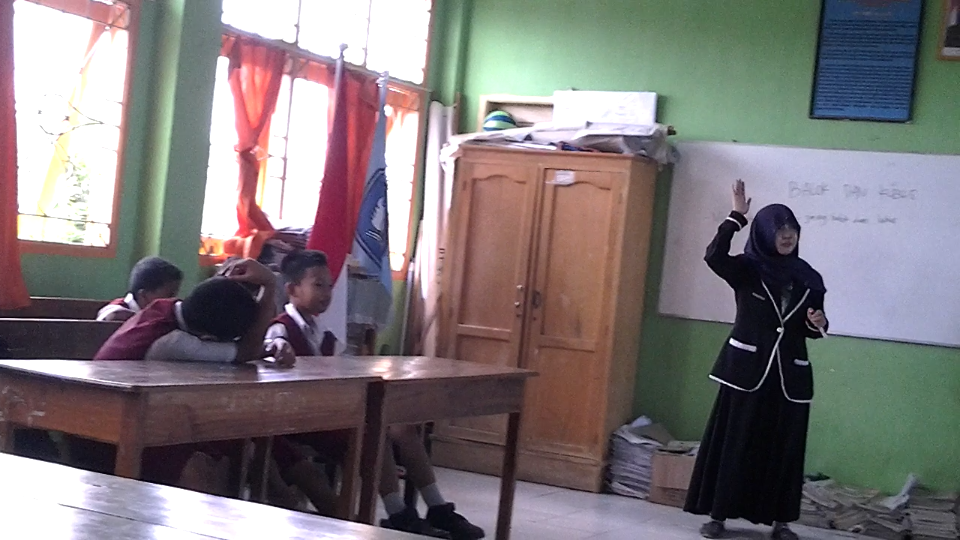 Guru memberikan kesempatan kepada siswa untuk bertanya.